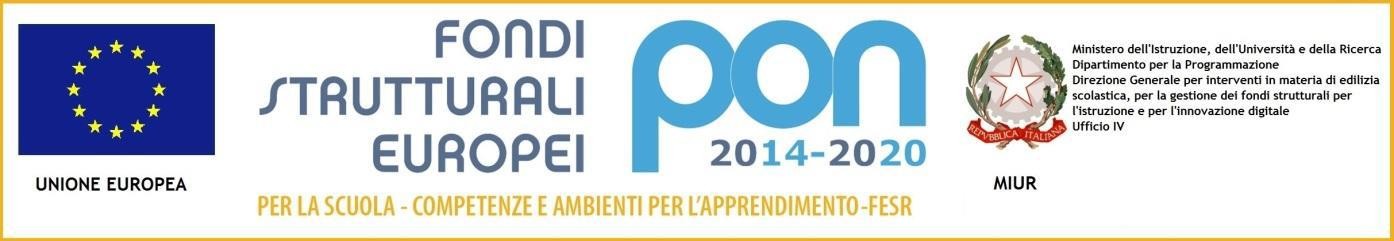 ISTITUTO COMPRENSIVO STATALE “A. MANZONI”83027-MUGNANO DEL C.LE  (AV)SCUOLA DELL’INFANZIA-PRIMARIA E SECONDARIA DI I°GRADOCod.Fisc. 80006890646-Cod.Scuola AVIC864005-  Tel.081-5111380/Fax.081- 5112642 Email:AVIC864005@istruzione.itAllegato 1Fondi Strutturali Europei – Programma Operativo Nazionale “Per la scuola, competenze e ambienti per l’apprendimento” 2014-2020. Asse II – Infrastrutture per l’istruzione – Fondo europeo di sviluppo regionale (FESR) Obiettivo Specifico 10.8 – Azione 10.8.6 - “Azioni per l’allestimento di centri scolastici digitali e per favorire l’attrattività e l’accessibilità anche nelle aree rurali ed interne    ISTANZA DI PARTECIPAZIONE     PER PROGETTISTA E COLLAUDATORE PROGETTO: 10.8.6A-FESRPON-CA-2020-177   dal titolo    “ Scuola digitale”        CUP: D62G20000480007AL DIRIGENTE SCOLASTICO ISTITUTO COMPRENSIVO STATALE“A. MANZONI”DI MUGNANO DEL C.(AV)Il/La sottoscritto/a 							________		______nato/a  					  Prov.			   il 					codice fiscale 												residente a 				 in Via/Piazza 					 n.		tel. 						 cell. 							indirizzo e-mail: 									____________CHIEDEAlla S.V. di essere ammesso/a alla procedura di selezione in qualità di : PROGETTISTACOLLAUDATORE   Al tal fine dichiara:di non aver riportato condanne penali e di non avere procedimenti penali pendenti a proprio carico o di non averne conoscenza;di non essere stato destituito da pubblici impieghi;di svolgere l’incarico senza riserva e secondo il calendario approntato dal Dirigente Scolastico;di avere preso visione dei criteri di selezione come di seguito indicati; di aver già svolto la funzione di progettista/collaudatore  nei progetti europei PON FESR/FSE; di aver già operato nella piattaforma GPU per la gestione dei PON FESR/FSE; di aver già collaborato alla stesura di avvisi per la selezione del personale e per l’acquisizione beni e servizi nell’ambito dei progetti europei PON FESR/FSE; di essere in possesso di almeno una certificazione legalmente riconosciuta in ambito TIC; di essere dipendente interno di codesta amministrazione scolastica .ALLEGACurriculum Vitae in formato europeoFotocopia  del documento di identità e del codice fiscale.Dichiarazione di incompatibilità (Allegato3)Scheda di autovalutazione (Allegato 2)Luogo/Data ________________________________    In fede __________________________________“Consapevole delle sanzioni penali, nel caso di dichiarazioni non veritiere, di formazione o uso di atti falsi, richiamante dall’ art 76 del DPR 445/2000, dichiaro che quanto sopra corrisponde a verità.Ai sensi  del DLgs 101/2018 con il quale la normativa nazionale è stata adeguata alle disposizioni del Regolamento UE 2016/679 "Regolamento Generale sulla Protezione dei Dati", divenuto applicabile dal 25/05/2018.,dichiaro, altresì di essere informato che i dati raccolti saranno oggetto di trattamento elettronico e non,  esclusivamente nell’ambito del procedimento per il quale la presente dichiarazione viene resa e che al riguardo competono al sottoscritto tutti i diritti previsti dall’art 7 della legge medesima.”__l__ sottoscritt__ ___________________________________________  nato/a a  ___________________________________________ il ________________________ autorizza il trattamento dei suoi dati personali, in conformità ai sensi del DLgs 101/2018 con il quale la normativa nazionale è stata adeguata alle disposizioni del Regolamento UE 2016/679 "Regolamento Generale sulla Protezione dei Dati", divenuto applicabile dal 25/05/2018., successive modifiche e integrazioniLuogo/Data __________________             Firma           ________________________________________ Allegato 2SCHEDA DI VALUTAZIONE/AUTOVALUTAZIONECOGNOME___________________________   NOME________________________________________Tutti i titoli e le esperienze di cui si chiede la valutazione devono essere inseriti nel Curriculum Vitae.  Luogo e data ____________                                        Firma___________________________________TITOLI DI STUDIO (Si valuta 1 solo titolo*)MAX PUNTI 13Autovalutazionedel docenteValutazione della commissioneTITOLI DI STUDIO (Si valuta 1 solo titolo*)*Laurea  vecchio ordinamento o laurea specialistica Punti 8TITOLI DI STUDIO (Si valuta 1 solo titolo*)*Laurea triennale Punti 7TITOLI DI STUDIO (Si valuta 1 solo titolo*)*Diploma Punti 6TITOLI DI STUDIO (Si valuta 1 solo titolo*)Seconda laurea Punti 5FORMAZIONESPECIFICAMAX PUNTI 12FORMAZIONESPECIFICAMaster universitario/Corso di perfezionamento post-laurea di durata biennale con esame finale inerenti all’incarico richiesto (Max 1 corsi)Punti 2FORMAZIONESPECIFICACorso post laurea di durata annuale con esame finale inerente all’incarico richiesto (Max  5 corsi)Punti 1FORMAZIONESPECIFICACorsi di formazione in qualità di discente di almeno 20 ore inerenti all’incarico richiesto (Max 5 corsi)Punti 1ESPERIENZEPROFESSIONALIMAX PUNTI 60ESPERIENZEPROFESSIONALIIncarichi di progettista/collaudatore esterno e/o interno(Max 5 incarichi)Punti 8ESPERIENZEPROFESSIONALICoordinator e  GPU, tutor, valutatore   in progetti PON(Max 4 incarichi)Punti 5 MAX PUNTI 15COMPETENZE INFORMATICHECertificazioni Informatiche: ECDL, EIPASS,  altre certificazioni (Max 3 titoli)Punti 5TOTALE PUNTEGGIO  MAX 100 PUNTI